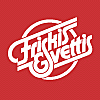 Normalstadgar för idrottsföreningen Friskis&SvettisInnehållsförteckning1	ALLMÄNNA BESTÄMMELSER	31.1	Friskis&Svettis idé och ändamål	31.2	Föreningens sammansättning	31.3	Tillhörighet	31.4	Beslutsnivåer	31.5	Firma	31.6	Firmatecknare	31.7	Verksamhets- och räkenskapsår	31.8	Valbar till förtroendeuppdrag	41.9	Tolkning av stadgar	41.10	Ändring av stadgar	41.11	Upplösning av föreningen	42	VILLKOR FÖR MEDLEMMAR	42.1	Medlemskap	42.2	Medlems rättigheter	52.3	Medlems skyldigheter	52.4	Avsluta medlemskap	53	HÖGSTA BESLUTANDE ORGAN	53.1	Årsmötet	53.2	Extra årsmöte	64	FÖRE ÅRSMÖTET	64.1	Information om årsmötet	64.2	Motioner och propositioner	64.3	Kallelse och årsmöteshandlingar	65	UNDER ÅRSMÖTET	75.1	Öppnande av årsmötet	75.2	Ärenden på ordinarie årsmöte	85.3	Rösträtt samt yttrande- och förslagsrätt på årsmötet	85.4	Regler för röstning och beslut	86	EFTER ÅRSMÖTET	86.1	Protokoll	87	STYRELSE	87.1	Sammansättning	87.2	Uppdrag	97.3	Styrelsemöte	97.4	Överlåtelse av beslutanderätt	98	VALBEREDNING	98.1	Sammansättning	98.2	Uppdrag	109	REVISORER	109.1	Uppdrag	10ALLMÄNNA BESTÄMMELSERFriskis&Svettis idé och ändamålFöreningens idé är att erbjuda lustfylld och lättillgänglig träning av hög kvalitet för alla. Denna idé är gemensam för hela Friskis&Svettis-rörelsen.Föreningen har som ändamål att bedriva sin verksamhet i enlighet med Friskis&Svettis idé och att
få så många som möjligt att träna och uppleva rörelseglädjeerbjuda olika former av träningsaktiviteter med Friskis&Svettis värderingar och kvalitet som grundöka insikten om motionens betydelse för välbefinnande och hälsaFöreningen ska i sin verksamhet aktivt verka för en dopingfri idrott.Föreningens sammansättningFöreningen består av de fysiska personer som är medlemmarTillhörighetFöreningen är medlem i Friskis&Svettis Riks och har de rättigheter och skyldigheter som gäller för medlemsförening och framgår av Stadgar för ideella föreningen Friskis&Svettis Riks samt andra gemensamma regelverk. Föreningens stadgar följer mallen Normalstadgar för idrottsföreningen Friskis&Svettis.Föreningen är dessutom ansluten till Riksidrottsförbundet (RF) genom medlemskap i något specialidrottsförbund.
BeslutsnivåerFöreningens högsta beslutande organ är årsmötet, i förekommande fall extra årsmöte samt för tiden mellan årsmöten styrelsen. Styrelsen kan, för ett år i taget, delegera beslutanderätt i löpande frågor till person utanför styrelsen.FirmaFöreningens firma (namn) är IF Friskis&Svettis ÖsthammarFirmatecknareFöreningens firma tecknas av styrelsen eller, om styrelsen så beslutar, av två styrelseledamöter gemensamt, eller av en styrelseledamot i förening med verksamhetsledaren/ verksamhetschefen. För den löpande verksamheten, kan styrelsen besluta att föreningens firma ska tecknas av verksamhetsledaren/verksamhetschefen i förening med namngiven medarbetare eller av två namngivna medarbetare gemensamt. Verksamhets- och räkenskapsårVerksamhets- och räkenskapsåret är tiden från 1 januari till 31 decemberValbar till förtroendeuppdragRöstberättigad medlem, enligt 5.3, som är myndig är valbar som ledamot till styrelse och valberedning. Anställd i föreningen får inte väljas till ledamot i styrelse, valberedning eller som revisor. Tolkning av stadgarOm tvekan uppstår om tolkningen av dessa stadgar, eller om fråga eller situation uppkommer som inte är förutsedd och som inte är av principiell, strategisk eller större ekonomisk betydelse, kan i brådskande fall frågan avgöras av styrelsen. I annat fall tas frågan upp vid nästkommande årsmöte för avgörande.Ändring av stadgarFör att ändra i dessa stadgar krävs beslut av årsmöte. Beslutet ska stödjas av minst 2/3 av antalet avgivna röster. Stadgarna kan revideras om ändringar eller tillägg som föreslås stämmer överens med Normalstadgar för idrottsföreningen Friskis&Svettis och som inte kräver att Normalstadgarna först revideras genom Friskis&Svettis Riks Årsstämma.Upplösning av föreningenÅrsmötet kan besluta att föreningen ska upplösas genom likvidation och i samband med det utse likvidator. För att kunna upplösa föreningen krävs beslut av årsmöte med minst 2/3 av antalet givna röster. I beslutet ska anges vilket idrottsfrämjande ändamål som föreningens tillgångar ska användas till samt att föreningens handlingar ska arkiveras hos Friskis&Svettis Riks. Årsmöteshandlingarna, beslutsprotokollet samt senaste styrelseprotokollet ska omedelbart efter årsmötet skickas till Friskis&Svettis Riks samt berörda specialidrottsförbund.VILLKOR FÖR MEDLEMMARMedlemskapMedlemskap kan sökas endast av fysiska personer. Medlem kan den bli som delar föreningens idé och värderingar samt accepterar de stadgar och regler som gäller för medlemmarna. Den som godkänns som medlem skrivs in i föreningens medlemsregister. Personuppgifterna hanteras enligt gällande lagstiftning. Styrelsen kan avslå ansökan om medlemskap om det kan antas att personen kommer att motarbeta eller medvetet skada föreningens ändamål eller intressen. I styrelsebeslutet ska redovisas på vilka grunder medlemskap nekats samt hur beslutet kan överklagas. Beslutet ska, inom tre dagar från dagen för beslutet, skriftligen meddelas den sökande med information om hur och när beslutet kan överklagas enligt RF:s stadgar.Årsmötet kan besluta att person utnämns till hedersmedlem i föreningen. Hedersmedlem behöver inte betala medlemsavgift.Medlem har inte rätt till del av föreningens behållning eller egendom vid upplösning av föreningen.Medlems rättigheterMedlem har rätt att delta i de medlemssammankomster som föreningen anordnarskriva motioner och få sina frågor behandlade på årsmötetdelta och rösta på årsmötet om medlemsavgiften betalats enligt dessa stadgar delta i föreningens idrottsliga verksamhet under former som är vedertagna inom idrotten, och på samma villkor som gäller för övriga medlemmar delta i andra Friskis&Svettis–föreningars aktiviteter enligt gemensamt fastställda villkoröverlåta sitt träningskort inom föreningen om föreningen medger detta samt att i förekommande fall uppställda villkor för överlåtelse följsrepresentera föreningen i externa idrotts- eller tävlingssammanhang enligt föreningens regler och villkorMedlems skyldigheter Medlem skabetala den årliga medlemsavgiftenbetala avgifter som beslutats av föreningen för att få delta i den idrottsliga verksamhetenfölja dessa stadgar, regler och beslut som fattas av föreningens årsmöte, styrelse och verksamhetsledning följa övriga regler och villkor för verksamheten 
Avsluta medlemskapMedlem som vill avsluta sitt medlemskap ska skriftligen meddela föreningen. Personen anses genom sådan anmälan ha lämnat föreningen och ska omgående tas bort från medlemsregistret.Den som inte har betalat medlemsavgift för två kalenderår i följd ska anses ha avslutat sitt medlemskap i föreningen. Personens uppgifter tas då bort från medlemsregistret. Styrelsen kan utesluta medlem bara om denne inte har betalat avgifter beslutade av föreningen, motarbetat föreningens verksamhet eller ändamål, eller uppenbarligen skadat föreningens intressen. Om det inte finns tillräckliga skäl för uteslutning kan medlemmen varnas. Medlem ska inom två veckor före sådant beslut få möjlighet att yttra sig över de omständigheter som föranlett att medlemskapet ifrågasatts.Beslut om uteslutning eller varning ska fattas av styrelsen och inom tre dagar från beslutet, per brev eller e-post sändas till medlemmen. Denne ska också informeras om möjligheten att överklaga beslutet. Regler om överklagande, tidsbegränsning av uteslutning eller avstängning samt dopingfall finns i RF:s stadgar. HÖGSTA BESLUTANDE ORGANÅrsmötetOrdinarie årsmöte ska hållas senast i mars på föreningens hemort. Extra årsmöte Styrelsen har rätt att kalla medlemmarna till extra årsmöte. Styrelsen ska kalla till extra årsmöte om en revisor eller minst en tiondel av föreningens röstberättigande medlemmar skriftligen begär det. I begäran ska framgå skälen för varför extra årsmöte ska utlysas. Från det att begäran gjorts ska styrelsen utlysa extra årsmöte inom två veckor och hålla mötet inom två månader från det att begäran mottogs. Kallelse med förslag till dagordning ska meddelas medlemmarna senast sju dagar före mötet genom föreningens officiella informationskanaler enligt 4.1På extra årsmöte får endast den fråga eller de frågor som föranlett det extra årsmötet behandlas. Om styrelsen eller revisorn ändå inte kallar till extra årsmöte så får de som begärt extra årsmöte själva utfärda kallelsen.FÖRE ÅRSMÖTETInformation om årsmötetStyrelsen ska senast tolv veckor före ordinarie årsmöte meddela tid för årsmötet och senaste datum att lämna in motioner. Av denna förhandsinformation ska också framgå hur motioner bör skrivas. Informationen ska göras tillgänglig via föreningens officiella informationskanaler. Med officiella informationskanaler i stadgarna avses föreningens webbplats, eventuella sociala medier och anslagstavlor i föreningens lokaler. Motioner och propositionerMedlem har rätt att få förslag prövat av årsmötet. Medlems förslag (motion) ska för att kunna behandlas på årsmötet, vara skriftligt och ha kommit in till styrelsen senast sex veckor före årsmötet. Styrelsen ska till årsmötet lämna skriftligt yttrande över motionen.  Motioner tillsammans med styrelsens yttrande liksom styrelsens egna förslag (propositioner) ska göras tillgängliga för medlemmarna tillsammans med övriga årsmöteshandlingar enligt 4.3.  Kallelse och årsmöteshandlingarStyrelsen kallar medlemmarna till årsmötet senast fyra veckor före årsmötet via föreningens officiella informationskanaler. Kallelsen ska innehålla förslag på dagordning där alla ärenden som avses behandlas på årsmötet ska stå med. Om det finns förslag till stadgeändring, upplösning av föreningen eller sammanslagning av föreningen med annan förening, annan fråga av väsentlig betydelse för föreningen eller dess medlemmar ska detta framgå. I kallelsen meddelas också när och var årsmöteshandlingarna kommer att finnas tillgängliga för medlemmarna.Följande årsmöteshandlingar ska senast två veckor före årsmötet göras tillgängliga för medlemmarna. Dagordning och föregående årsmötesprotokollVerksamhetsberättelseÅrsredovisning inkluderande förvaltningsberättelse, resultat- och balansräkningRevisionsberättelsePropositionerMotioner med styrelsens yttrandeVerksamhetsplan och budget Valberedningens arbetsordning och förslagUNDER ÅRSMÖTETÖppnande av årsmötetÅrsmötet öppnas av styrelsens ordförande eller annan utsedd person som leder mötet tills mötesordföranden valts. Ärenden på ordinarie årsmöteFastställande av röstlängd Val av ordförande och sekreterare Val av två protokolljusterare, tillika rösträknare, som liksom ordförande ska justera protokolletFråga om årsmötet är utlyst enligt stadgarnaFastställande av dagordning och procedurreglerUppföljning av föregående årsmötesprotokollGenomgång av styrelsens verksamhetsberättelse, förvaltningsberättelse samt resultat- och balansräkning för det senaste verksamhetsåretRevisorernas berättelseFastställande av resultat- och balansräkningBeslut om ansvarsfrihet för styrelseledamöternaFastställande av medlemsavgifterBehandling av och beslut om propositionerBehandling av och beslut om motionerPresentation av verksamhetsplan och budget för innevarande verksamhetsårBeslut om arvode för revisorer och eventuellt arvode för styrelsenVal av föreningens ordförande, tillika styrelseordförande, för en tid av ett årVal av halva antalet ledamöter i styrelsen för en tid av två år samt eventuella suppleanter för en tid av ett år, med för suppleanterna fastställd turordningVal av revisorer och revisorssuppleanter för en tid av ett årFastställande av valberedningens arbetsordningVal av ledamöter till valberedningen för en tid av ett år, av vilka en ska väljas till sammankallandeÖvriga frågorAvslutande av årsmötetBeslut i ärenden av principiell, strategisk eller större ekonomisk betydelse för föreningen eller medlemmarna, får endast fattas om de finns med i kallelsen.Rösträtt samt yttrande- och förslagsrätt på årsmötetMedlem, som senast fyra veckor före årsmötet, betalat medlemsavgift och fyller lägst 15 år under innevarande år har rösträtt på mötet.Rösträtten är personlig. Även hedersmedlem har rösträtt på årsmötet. Medlem som inte har rösträtt har dock rätt att yttra sig om årsmötet så beslutar. Regler för röstning och beslut Årsmötet är beslutsmässigt med det antal röstberättigade medlemmar som är närvarande.Beslut fattas genom acklamation (bifallsrop) eller efter votering (omröstning) om sådan begärs. Omröstning sker öppet utom vid personval, då det sker slutet med röstsedlar eller på motsvarande sätt. För personval gäller att den som fått flest röster är vald oberoende av hur dessa röster förhåller sig till antalet avgivna. Vid lika röstetal ska ny omröstning genomföras. Utfaller även den lika så avgörs valet genom lottning.För andra beslut än personval krävs att ett förslag stöds av mer än hälften av avgivna röster. Vid lika röstetal avgör ordföranden, om denne har rösträtt, annars avgörs valet genom lottning.För beslut om ändring av stadgar eller om upplösning av föreningen krävs i stället att förslaget stöds av minst 2/3 av antalet avgivna röster, se 1. 10 och 1.11.Beslut bekräftas av mötesordföranden. Besluten träder i kraft efter att protokollet är justerat om inte annat beslutats. Beslut gällande personval träder i kraft omedelbart efter att årsmötet avslutats.EFTER ÅRSMÖTETProtokollÅrsmötets protokoll är beslutsprotokoll där yrkanden ska framgå och i förekommande fall även röstsiffror. Styrelsen ska senast fyra veckor efter årsmötet göra det justerade protokollet tillgängligt för medlemmarna.STYRELSESammansättningStyrelsen ska bestå av en ordförande och sex övriga ledamöter samt eventuella suppleanter. Styrelsen utser inom sig vice ordförande samt övriga befattningar som behövs. Ordföranden, eller den styrelsen utser, är föreningens officiella representant och talesman gentemot media, myndigheter och andra samhälleliga institutioner.För suppleanter gäller att de inträder, enligt en av årsmötet fastställd turordning, då ordinarie ledamot har förhinder. Om ledamot avgår före mandatperiodens slut inträder suppleant i dennes ställe enligt turordningen för tiden fram till nästa årsmöte.Styrelsen får utse person till adjungerad i styrelsen. Den adjungerade har yttrande- och förslagsrätt men inte rösträtt. UppdragMellan årsmötena är styrelsen föreningens beslutande organ och ansvarar för föreningens angelägenheter. Styrelsen ska utifrån föreningens stadgar svara för föreningens verksamhet enligt fastställda planer, budget och uppsatta mål samt tillvarata medlemmarnas intressen.Styrelsen ska dessutom se till attgällande lagar och regler följsverkställa av årsmötet fattade beslutansvara för och förvalta föreningens ekonomiårligen fastställa en arbetsordning i vilken ska framgå hur styrelsen planerar, leder och fördelar arbete och ansvar inom föreningenårligen upprätta årsredovisning som ska skrivas under av samtliga ledamöterrevisorerna får årsredovisning och räkenskaper i god tid före årsmötet och får den insyn som de behöver för att kunna fullgöra sitt uppdragförbereda årsmötenmedlemmarna får relevant och kontinuerlig information om föreningen
StyrelsemöteOrdförande kallar till styrelsemöten som ska hållas minst sex gånger per verksamhetsår. Styrelsemöte kan också hållas om fler än hälften av ledamöterna begär det. Styrelsen är beslutför när samtliga valda ledamöter kallats och fler än hälften av ledamöterna är närvarande. För alla beslut krävs att fler än hälften av styrelsens närvarande ledamöter är eniga samt att samtliga ledamöter fått rimlig tid att sätta sig in i ärendet och fått ett tillfredsställande beslutsunderlag. Vid lika röstetal har ordföranden utslagsröst. Röstning får inte ske genom ombud.Protokoll ska föras vid styrelsemöten. Protokoll ska justeras av mötesordförande och av en på mötet utsedd protokolljusterare. Avvikande mening ska antecknas i protokollet om ledamot begär det. Protokollen ska föras i nummerföljd per kalenderår och förvaras på betryggande sätt.Ledamot av styrelsen får inte handlägga eller rösta i ärenden i vilka ledamoten, denne närstående person eller företag har egenintresse. I brådskande fall kan ordförande besluta att ärende ska avgöras genom telefonmöte eller liknande sätt, alternativt genom skriftlig omröstning (per capsulam). Om inte särskilt protokoll upprättas vid beslut som fattas på detta sätt ska beslutet anmälas vid nästkommande styrelsemöte.Överlåtelse av beslutanderättStyrelsen får överlåta sin beslutanderätt i enskilda ärenden eller löpande frågor även till person utanför styrelsen. Sådan överlåtelse (delegering) kräver styrelsebeslut och ska finnas i en skriftlig instruktion (delegationsordning).VALBEREDNINGSammansättning Valberedningen ska bestå av tre eller fem ledamöter, varav en ska vara sammankallande. Årsmötet väljer valberedningen för en tid av ett år. UppdragValberedningens uppdrag är att till årsmötet föreslå ordförande, styrelseledamöter samt eventuella styrelsesuppleanter, revisorer och revisorssuppleanter. Valberedningen ska arbeta efter en särskild arbetsordning som årligen fastställs av årsmötet. Valberedningens förslag ska, senast två veckor före årsmötet, tillsammans med övriga årsmöteshandlingar göras tillgängligt för medlemmarna.REVISORERUppdragFöreningen ska ha en revisor samt en revisorssuppleant/-er.I valet av revisorer och revisorssuppleanter får inte styrelseledamöterna delta.Revisorerna ska, enligt god revisionssed, granska föreningens årsredovisning och räkenskaper samt styrelsens förvaltning. Revisorerna har rätt att löpande få ta del av föreningens räkenskaper, årsmötes- och styrelseprotokoll och övriga handlingar. Senast tre veckor före årsmötet ska revisorerna lämna revisionsberättelsen till styrelsen. GENOMFÖRDA REVIDERINGARDessa stadgar antogs första gången 2013-03-09 och har reviderats vid följande tillfällen: